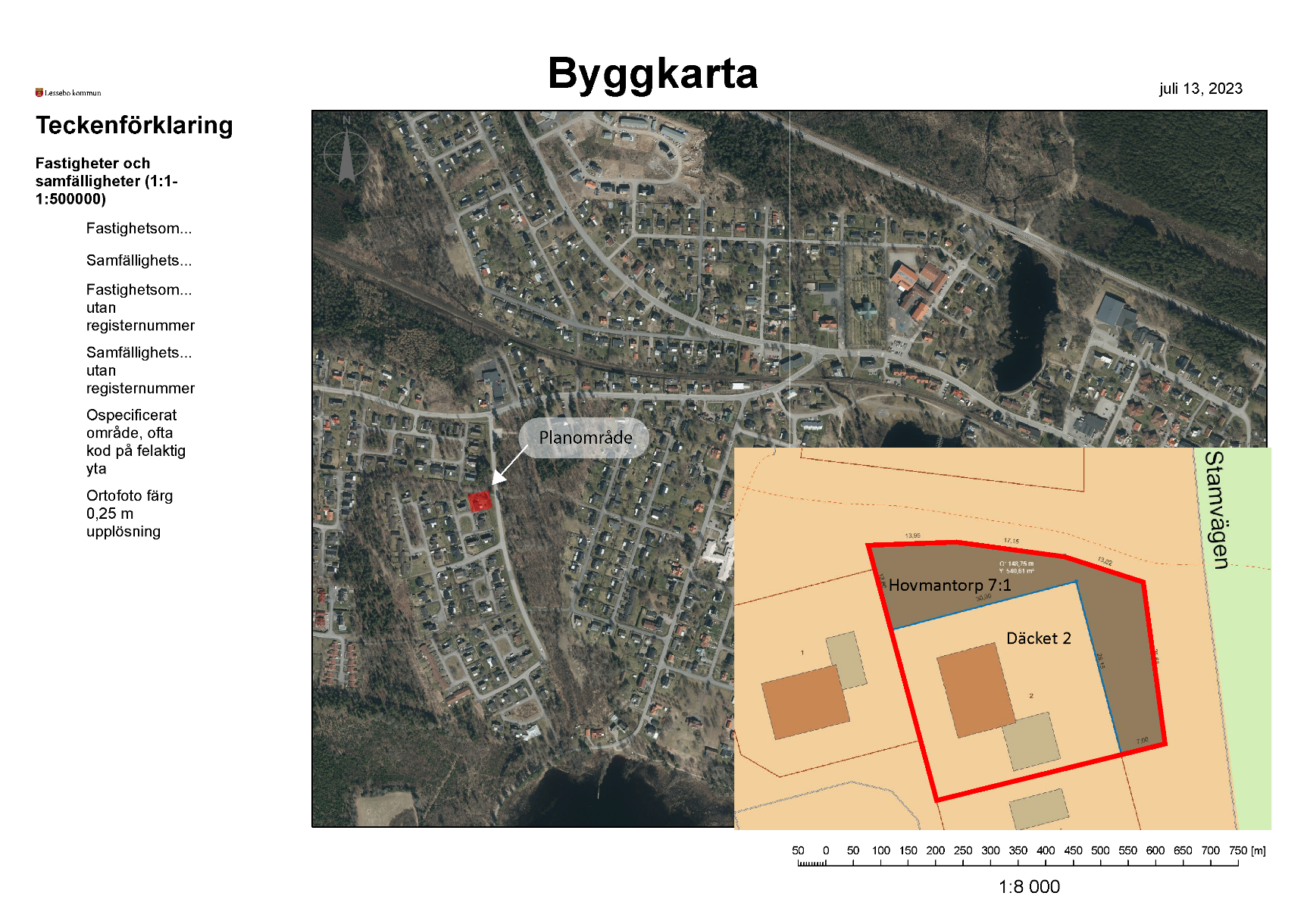 MEDDELANDE OM ANTAGANDENy detaljplan för Däcket 2 och del av Hovmantorp 7:1, Hovmantorp samhälle, Lessebo kommun, Kronobergs län.
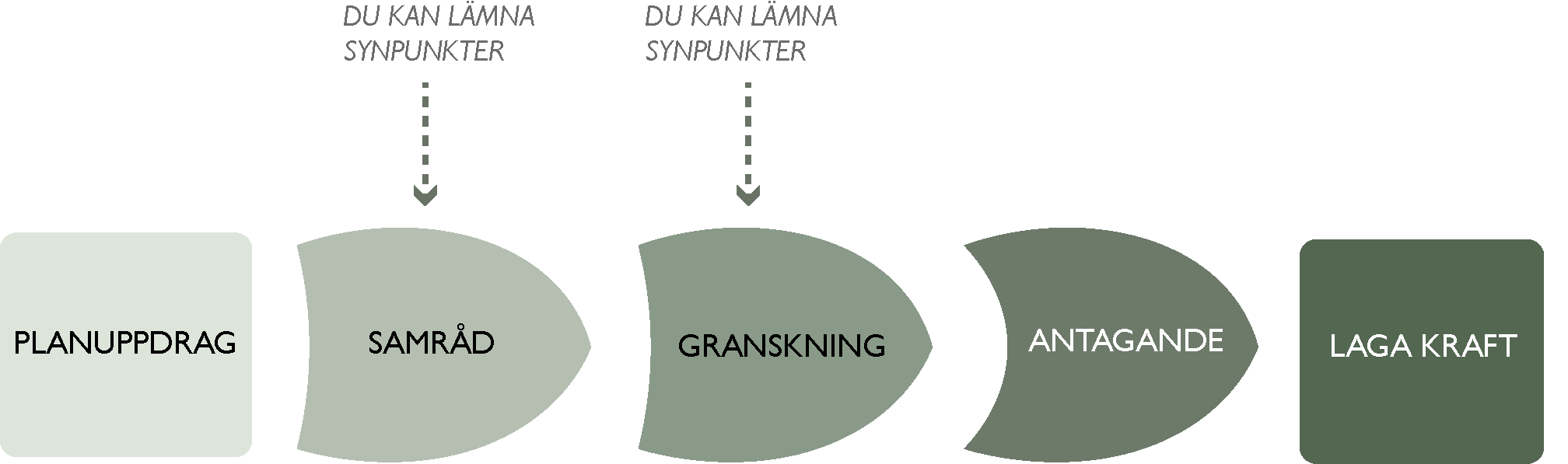 Med vänliga hälsningar 
Sofia Edlund Renbjörk
Sofia Edlund Renbjörk, Planarkitekt, Samhällsbyggnadsförvaltningen